Student activity:Cut out the following top trump cards and read the information about the different types of extreme weather.Rank the cards from most extreme weather event to least extreme weather event.© Ranveig, 2006, commons.wikimedia.org/wiki/File:Bombay_flooded_street.jpg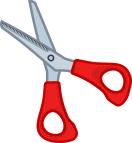 ©Bidgee, 2009, commons.wikimedia.org/wiki/File:Drought_and_heatwave_affected_London_Plane_Trees_(Platanus_×_hispanica).jpgExplain your top and bottom choice by describing and explaining how the impacts will be different. Don’t forget to use connectives (therefore, as well, in addition). In your answer you need to explain your top choice and predict how the impacts will be different in an HIC or an LIC.My type of extreme weather with the biggest impact is: 	because 	My type of extreme weather with the least impact is: 	because 	Their impacts will be different because: 	How might people feel after experiencing one of these events?Can you use named examples of countries or events?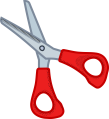 FloodingFloodingFloodingHail stormHail stormHail stormIce stormIce stormIce storm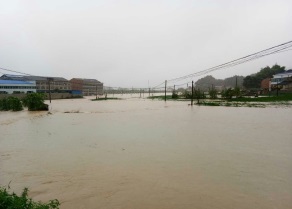 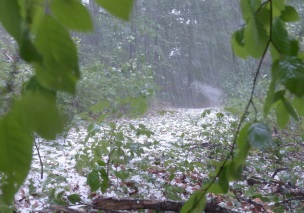 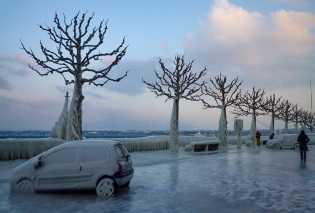 Heavy rain causes rivers to overflow.Heavy rain causes rivers to overflow.Heavy rain causes rivers to overflow.It’s raining ice!It’s raining ice!It’s raining ice!A winter storm that covers everything in ice!A winter storm that covers everything in ice!A winter storm that covers everything in ice!Number killed:Number killed:4 million in China, in 1931Number killed:Number killed:0Number killed:Number killed:0Places affected:Places affected:Most countries in the worldPlaces affected:Places affected:Every continentPlaces affected:Places affected:Mainly USA and Canada. We can have them too!Most expensive event cost:Most expensive event cost:China, 1998 $30 billionMost expensive event cost:Most expensive event cost:Minnesota 2017 cost $2.5 billionPlaces affected:Places affected:Mainly USA and Canada. We can have them too!Most expensive event cost:Most expensive event cost:China, 1998 $30 billionMost expensive event cost:Most expensive event cost:Minnesota 2017 cost $2.5 billionMost expensive event cost:Most expensive event cost:USA South East freeze cost $1 billionHighest flood level:Highest flood level:47.8 ftLargest hail recorded:Largest hail recorded:17.8cm in diameterMost expensive event cost:Most expensive event cost:USA South East freeze cost $1 billionHurricaneHurricaneHurricaneLightningLightningLightningMonsoonMonsoonMonsoon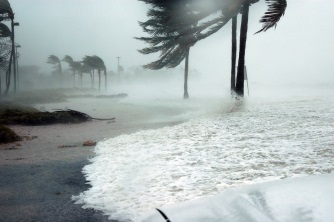 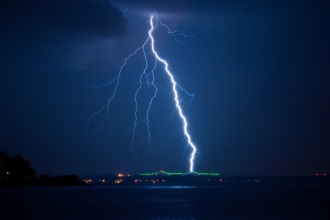 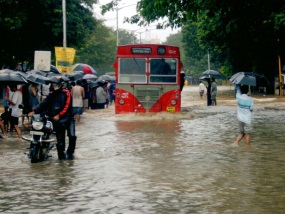 A strong storm with sustained wind speeds of over 74 mph.A strong storm with sustained wind speeds of over 74 mph.A strong storm with sustained wind speeds of over 74 mph.A flash of electricity during a storm.A flash of electricity during a storm.A flash of electricity during a storm.Very heavy rain during the rainy season in a tropical country.Very heavy rain during the rainy season in a tropical country.Very heavy rain during the rainy season in a tropical country.Number killed:Hurricane Mitch, in 1998 killed 11000Hurricane Mitch, in 1998 killed 11000Number killed:24000 people per year globally!24000 people per year globally!Number killed:In 1983 in Thailand, 10000 people diedIn 1983 in Thailand, 10000 people diedNumber killed:Hurricane Mitch, in 1998 killed 11000Hurricane Mitch, in 1998 killed 11000Places affected:Africa is the continent that experiences the most.Africa is the continent that experiences the most.Places affected:Asia and northern AustraliaAsia and northern AustraliaPlaces affected:Countries around the Atlantic, South Pacific, Indian Ocean, Gulf of Mexico and CaribbeanCountries around the Atlantic, South Pacific, Indian Ocean, Gulf of Mexico and CaribbeanPlaces affected:Africa is the continent that experiences the most.Africa is the continent that experiences the most.Most expensive event cost:2011, Thailand $45 billion2011, Thailand $45 billionPlaces affected:Countries around the Atlantic, South Pacific, Indian Ocean, Gulf of Mexico and CaribbeanCountries around the Atlantic, South Pacific, Indian Ocean, Gulf of Mexico and CaribbeanMost expensive event cost:$5 billion per year just in the USA alone!$5 billion per year just in the USA alone!Most expensive event cost:2011, Thailand $45 billion2011, Thailand $45 billionPlaces affected:Countries around the Atlantic, South Pacific, Indian Ocean, Gulf of Mexico and CaribbeanCountries around the Atlantic, South Pacific, Indian Ocean, Gulf of Mexico and CaribbeanMost expensive event cost:$5 billion per year just in the USA alone!$5 billion per year just in the USA alone!Monsoon fact:This year alone 1.8 million children could not attend school due to the damage caused by the monsoon.This year alone 1.8 million children could not attend school due to the damage caused by the monsoon.Most expensive event cost:Hurricane Katrina cost $108 billion in 2005Hurricane Katrina cost $108 billion in 2005Lightning fact:An area in North West Venezuela has 1.2 million lightning strikes per year! There can be as many as 280 per hour!An area in North West Venezuela has 1.2 million lightning strikes per year! There can be as many as 280 per hour!Monsoon fact:This year alone 1.8 million children could not attend school due to the damage caused by the monsoon.This year alone 1.8 million children could not attend school due to the damage caused by the monsoon.TornadoTornadoHeat waveHeat waveDroughtDrought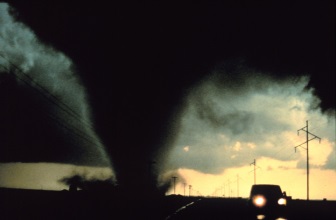 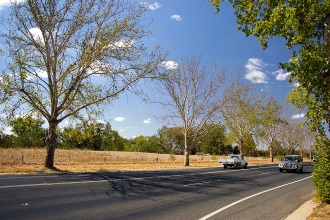 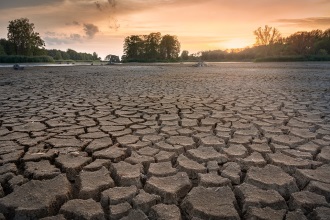 A fast spinning column of airA fast spinning column of airProlonged period of abnormally hot weather.Prolonged period of abnormally hot weather.A prolonged period of abnormally low rainfall, leading to a shortage of water.A prolonged period of abnormally low rainfall, leading to a shortage of water.Number killed:The deadliest tornado occurred in 1989 in Bangladesh killed 1300 people.Number killed:In 2003 the European heat wave registered 70000 deaths (2000 in the UK)Number killed:The worst drought ever recorded killed over 400000 between 1983-1985 in Ethiopia.Places affected:Australia, Europe, Africa, Asia, and South AmericaPlaces affected:Europe and North AmericaPlaces affected:Every continent except AntarcticaMost expensive event cost:Mid-west tornado, in 2017 cost $2.1 billionMost expensive event cost:£211 million per day for the UK!Most expensive event cost:Western USA $4.7 billionTornado fact:The USA has about 1200 tornadoes per year and the fastest recorded speed was 318 mph.Heatwave fact:Heatwaves are becoming more common due to climate change.Drought facts:In Somalia, in 2017 110 people died in 48 hours due to drought.Impact in a HICImpact in a LICPeer Assessment – Types of extreme weatherPeer Assessment – Types of extreme weatherPeer Assessment – Types of extreme weatherPeer Assessment – Types of extreme weatherPeer Assessment – Types of extreme weatherPeer Assessment – Types of extreme weatherPeer Assessment – Types of extreme weatherPeer Assessment – Types of extreme weatherPeer Assessment – Types of extreme weatherWWWDescriptorEBIWWWDescriptorEBIWWWDescriptorEBIYou explained your choice of weatherYou explained your choice of weatherYou explained your choice of weatherYou described the effects of this extreme weatherYou described the effects of this extreme weatherYou described the effects of this extreme weatherYou have considered the long term / knock on effectsYou have considered the long term / knock on effectsYou have considered the long term / knock on effectsYou have explained how the effects will be different in a HIC and a LICYou have explained how the effects will be different in a HIC and a LICYou have explained how the effects will be different in a HIC and a LICYou have used key termsYou have used key termsYou have used key termsYou have used named examples and specific facts in supportYou have used named examples and specific facts in supportYou have used named examples and specific facts in supportOther: Other: Other: 